SCHEDA DI ISCRIZIONE DA INVIARE A info@cidisalerno.itIl/la sottoscritto/a 	_    	Nato/a il    /   / 	a 	C.F.  	Indirizzo 	Cell. 	E-mail  	Titolo di studio 	Professione  	Sede di lavoro (località e denominazione)  	Chiede di partecipare al/ai seguente/i percorso/i di formazione (barrare con un X) * 	CORSO PREPARAZIONE AL CONCORSO DOCENTI 2019 (20 LEZIONI DA 3 ORE CIASCUNA) 	CORSO DI FORMAZIONE: ADHD E DISTURBI DEL COMPORTAMENTO A SCUOLA- PREVENZIONE E TRATTAMENTO (20 ORE) DAL 15/9/2019___CORSO TUTOR DELL’APPRENDIMENTO (50 ORE) Data	Firma  	Autorizzo il CIDI di Salerno al trattamento dei miei dati personali ai sensi della legge 196/2003. Data	Firma  	* Per partecipare sono necessari l’iscrizione a CIDI Salerno (€ 50,00) e il versamento di un contributo per spese di gestione (location, piattaforma e materiali) la cui entità va richiesta alla segreteria (348.7433290).Ciascun percorso sarà attivato con un minimo di 10 iscrittiPer conoscere articolazione e contenuti dei percorsi formativi collegarsi a http://www.cidisalerno.it/laboratori-didattici/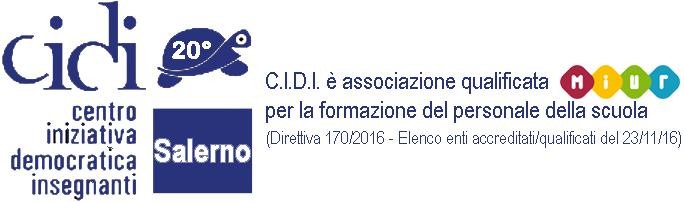  	PERCORSI DI FORMAZIONE – SETTEMBRE    2019	 	PERCORSI DI FORMAZIONE – SETTEMBRE    2019	